Stone Age to Iron Age WorksheetQUESTION 1Choose the best answer for the following multiple choice question, by writing A, B, or C in the box underneath.“What is archaeology?”Your answer:QUESTION 2In the box below, you will see several potential adjectives (describing words) for flint, the stone used by Mesolithic people to make tools. However, some of them are not suitable! Circle all the ones that you think are correct.QUESTION 3Look at the following statements, and decide whether you think they are correct. Circle ‘TRUE’ or ‘FALSE’ for each one.										QUESTION 4Below you will find all of the steps that people in the Bronze Age would have had to take to make bronze! However, they are in the wrong order! Put them in the correct order in the space underneath, using the blank boxes on the next page.1.2.3.4QUESTION 5In the box below are things that you would have found in both Stone Age homes and Iron Age homes. Sort the things into columns in the table underneath – look at each thing and decide whether it would be in a Stone Age home, an Iron Age home, or both!ANSWERSQUESTION 1The correct response is B – Archaeology is the study if ancient remains which can give us huge amounts of information about living things that were around millions of years ago.QUESTION 2The correct adjectives are as follows:QUESTION 3The correct responses are as follows:QUESTION 4The correct order for the steps are as follows:1.2.3.4.QUESTION 5The correct table is as follows:You may be interested in our KS2 History is Easy Revision guide and mock test workbook: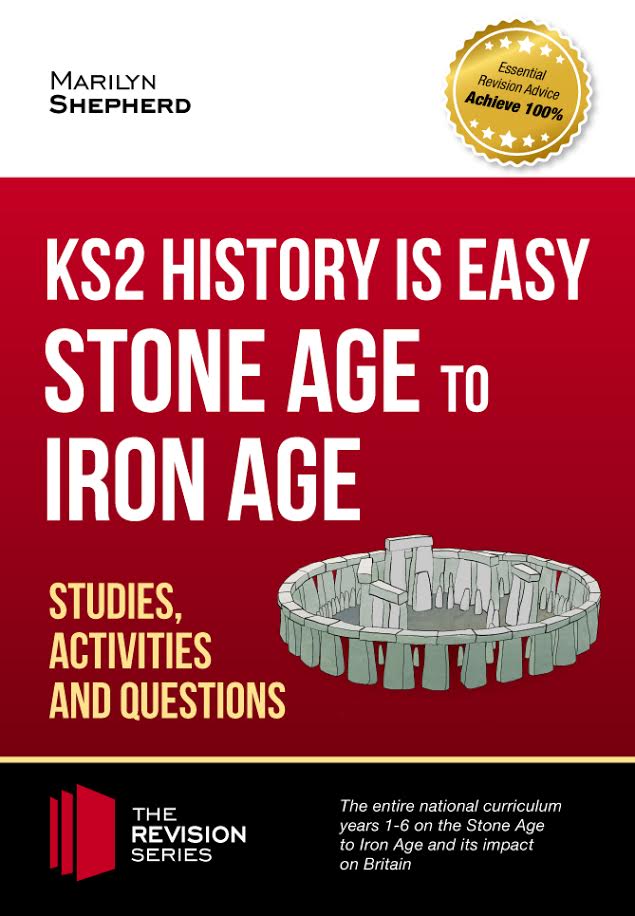 Stone Age homeIron Age homeBothStone Age homeIron Age homeBothWooden roovesSmall roomsFireplaceThatched roovesBedsLoom